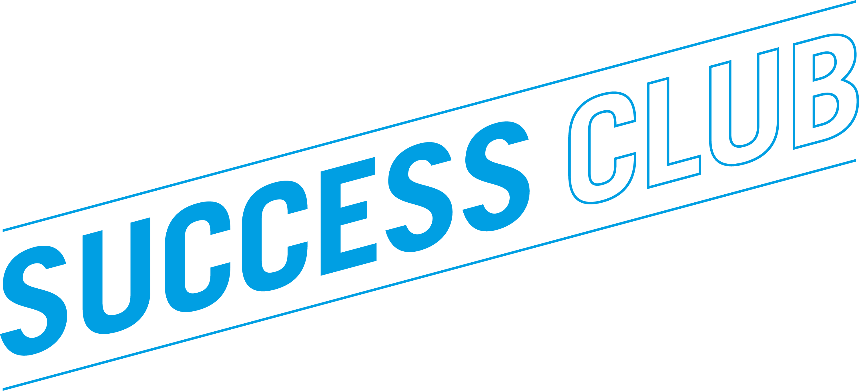 Is…….
Being better in the next second than you were in the last…..Information PackAn overview of the services offered by Success ClubRegistered Charity No: 1180864Success Club is.....committed to excellence. Our mission is to embrace the pursuit of excellence both inside and outside the classroom. We encourage children to succeed in the moment, creating templates that they can refer to at any time.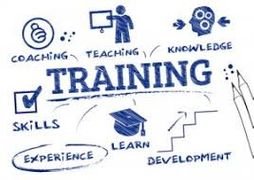 Success Club is….. committed to widening participation in the classroom and school community whilst supporting those students that face increased challenges during their educational experience.OverviewSuccess Club is a registered charity who provide support and learning opportunities to children and young people which enhance participants’ personal development and effective transition to secondary education. We promote pro-social core attitudes and beliefs for the benefit of the school environment, local community and general public.  Further, to provide learning, understanding and training to relevant centres of influence. Founder and CEO, Tony Dallas has worked in local communities with young people and families for the past 40 years. He has worked as a peripatetic play worker and sports development officer; managed youth clubs and mentoring programs for young offenders, written and facilitated training programs for volunteer mentors; worked as senior key worker on a youth inclusion project and was youth advisor for the Office of The Deputy Prime Minister. The idea of Success Club was conceived by Tony in December 2014. Due to concerns about their children’s’ well-being and learning, some Year 6 parents prompted the Head Teacher at St Aidans Primary School, Islington, London to invite Tony to come in to the school and work with the whole class and more specifically, with certain groups of children around their deteriorating and problematic behaviour management.  There were high levels of disruption in the classroom and issues around bullying. Following an initial six month intervention consisting of one class per week, as well as an hour after school session each week plus four short 1-2-1 sessions weekly, the whole class benefited from this process. Through the Success Club programme, children were able to think about what behaviours are needed to become successful. This was the beginning of the effective Success Club model we offer today.ServicesSuccess Club are an external provider of specialist programmes and interventions to primary and secondary schools and other youth organisations. We engage our students within the school setting, identifying those most at risk of academic, social or behavioural difficulty. We deliver core value and skills based sessions to encourage all young people to become the best they can be, encouraging a community of children and young people towards a life of wellbeing and happiness. When individual children and young people are not able to access the group sessions, or have difficulty learning these valuable skills and positive attitudes to learning, we intervene with 1-2-1 personal coaching sessions to discuss progress (or lack thereof) and set achievable goals.   By the end of Year 6, once those relationships are built, we further support the students by bridging the transition gap between Primary and Secondary school. We are able to work with and inform secondary school teachers about the work already done with students. We run inset training sessions, mindfulness and wellbeing introductions so teachers can better understand the concepts of Success Club. Also, because of the work already done with their children, we are able to build better and stronger relationships between ourselves, teachers, key staff members’, parents and carers. A typical lesson is 1 hr long and consists in part of the Paws b mindfulness in schools programme (*), developing greater understanding and awareness of core values and/or a specific skill set.  Students are asked to rate their week and are taken on a journey of reflection, they are then encouraged to set their own goals and targets for the coming week.* Paws b Mindfulness in Schools Programme:https://mindfulnessinschools.org/what-is-b/paws-b-curriculum Success Club Breaking Free Risk Reduction ProgrammeSuccess Club provide inspirational programmes and support which enable young people to explore improved lifestyle choices and reduce risk and vulnerabilities in many areas of life, including, offending, school exclusion, ASB and other critical areas effecting the positive development and achievement of young people. As an external provider we are able to offer specialist additional support to students experiencing difficulty in a range of areas. Preventing exclusion is the main aim of our service. We offer students space and support to reflect on their lives, their choices and where they are heading.The Six Session Risk Reduction Group Work Programme has been specifically designed for young people in mainstream and alternative education provision who have been identified as being at risk of offending, permanent exclusion, ASB or becoming NEET. Behaviour and attendance problems in school impact greatly on educational achievement. There is a wealth of collaborative evidence linking problematic schooling to future social exclusion – including unemployment, offending and personal difficulties. Evidence and data provided by such bodies as The Ministry of Justice, The Youth Justice Board, The Social Exclusion Unit and The Department for Education and Schools and The British Crime Survey, all link problematic behaviour, truancy and educational underachievement to future offending, anti-social attitudes and social exclusion. “Specific projects, like the Breaking Free Risk Reduction Programme are highly successful in helping students to make more positive lifestyle choices. In addition to turning their behaviour around, this adds to their understanding of keeping safe, and their spiritual, moral, social and cultural development, which is exceptionally well promoted”.OFSTED Inspection Report: Reigate Valley College, Alternative ProvisionOur overarching aim is to put in place strategies to support and maintain the academic performance of young people who are potentially at risk of under-achieving academically and displaying challenging and negative behaviours. Of relevance and importance to our mission is that Ofsted have highlighted the need for secondary schools to create better partnerships with primary schools to successfully maintain pupils’ progress and identify the needs of the more able pupils, especially those facing disadvantage. Success Club is in position to foster and enhance those relationships.Delivery ModelWe work in partnership with schools – delivering our service as part of the school timetable and occasionally, in out of school hours. We are also able to offer training to the teachers in the schools in which we work. This provides the school full opportunity to integrate the Success Club ethos throughout the school. Success Club practitioners are all fully trained and experienced professionals and all hold Enhanced DBS clearance. We fully liaise with schools (or service user) to assess need and enable a bespoke and flexible delivery model (where appropriate), including, agreed aims and outcomes. Organisational safeguarding policies are adhered to at all times with agreed recording, monitoring and reporting systems with each of our service users. The safety and welfare of young people is paramount in everything we do.Monitoring and EvaluationSuccess Club incorporates ongoing monitoring and support of the students through reflective learning and individual one to one coaching sessions. Learners will develop skills to reflect on their own learning journey and the skills they need to develop further including: Reflective journalsRewards and achievementsSkills development goal settingStudent voice and feedbackFocus groupsTeacher and parent feedbackEvaluation questionnairesSuccess Club also collects a range of quantitative data (with school support) to evaluate the success of the ongoing project and model as a whole, including:Attendance dataMaths scoresReading scoresWriting ScoresBehaviour points/scoresSkills level scores – six key skills being assessed: Resilience, Communication, Problem-solving, Leadership, Attitude to Learning and Growth Mind-set.Any other relevant data and anecdotal evidence that is available such as, parental engagement, whole school progress etc.Some of Our Partners and Service UsersEdmonton County SchoolRaynham Primary SchoolSt Aidens Primary Edmonton Community PartnershipFleeceField Primary SchoolEldon Primary SchoolMeridian Primary SchoolGalliard Primary SchoolBeacon High Secondary School Hungerford Primary School Feedback from our service users
Some teacher comments:
“Children and adults alike have been inspired by the success club team coming into our school. They actually brought an eye-opening experience for everyone involved. It’s been a positive induction to our school.”“The mindfulness aspect was taken from the inset session and used across the year six cohort after us as teachers so the benefit it but the children. All practical activities very good.”“The development of the children is very evident when analysing them from the beginning of the session to where they are now. They are much calmer, thoughtful and well-rounded individuals.”
Some pupil comments:“In success club the teachers are empowering which inspires me and I like the activities and I feel very confident.”“I enjoyed talking about how we feel and playing teamwork games I enjoy finding out new ways to solve problems. I also enjoy meditating at times.”“I enjoy the meditation because when I’ve just been upset or when I’m angry it helps me calm down.”We have a range of written testimonials available on request we also encourage potential new service users to contact our existing schools to obtain direct reference and general feedback on our standards, effective effectiveness and professionalism.CostAs a small charity we aim to recover our costs through various cost recovery options, including direct service payment, subsidised and/or full funding agreements (available according to nature of work, geographical area, current available funding streams etc.). We understand the current pressures on school budgets and work with each school to identify the most realistic and appropriate method of recovering our costs. As a not-for-profit organisation, we work hard to deliver value and cost effectiveness to ensure our resources achieve maximum impact. Future PlansSuccess Club are currently on a very exciting journey. We have been a registered charity since Jan 2019 and are working very hard behind the scenes with our trustees, stakeholders and supporters. Our main focus is to expand the reach of our service and introduce a number of new initiatives; maintaining the fundamental ethos of what we do whilst addressing other areas of concern where we believe, Success Club can make a difference to the lives of children and young people. And Finally………Arrange a MeetingIf you are considering using Success Club, we can give you the contact details of any of the above schools/places of learning. We would be delighted to meet with you to discuss any questions you may have. Contact Details: Tony Dallas, Founder, CEOE: clubsuccess1@gmail.comM: 07886572144 W: successclub.org.uk